Unit 2: Europe Study Guide Write the term that is missing in the box at right. Two lines means two words.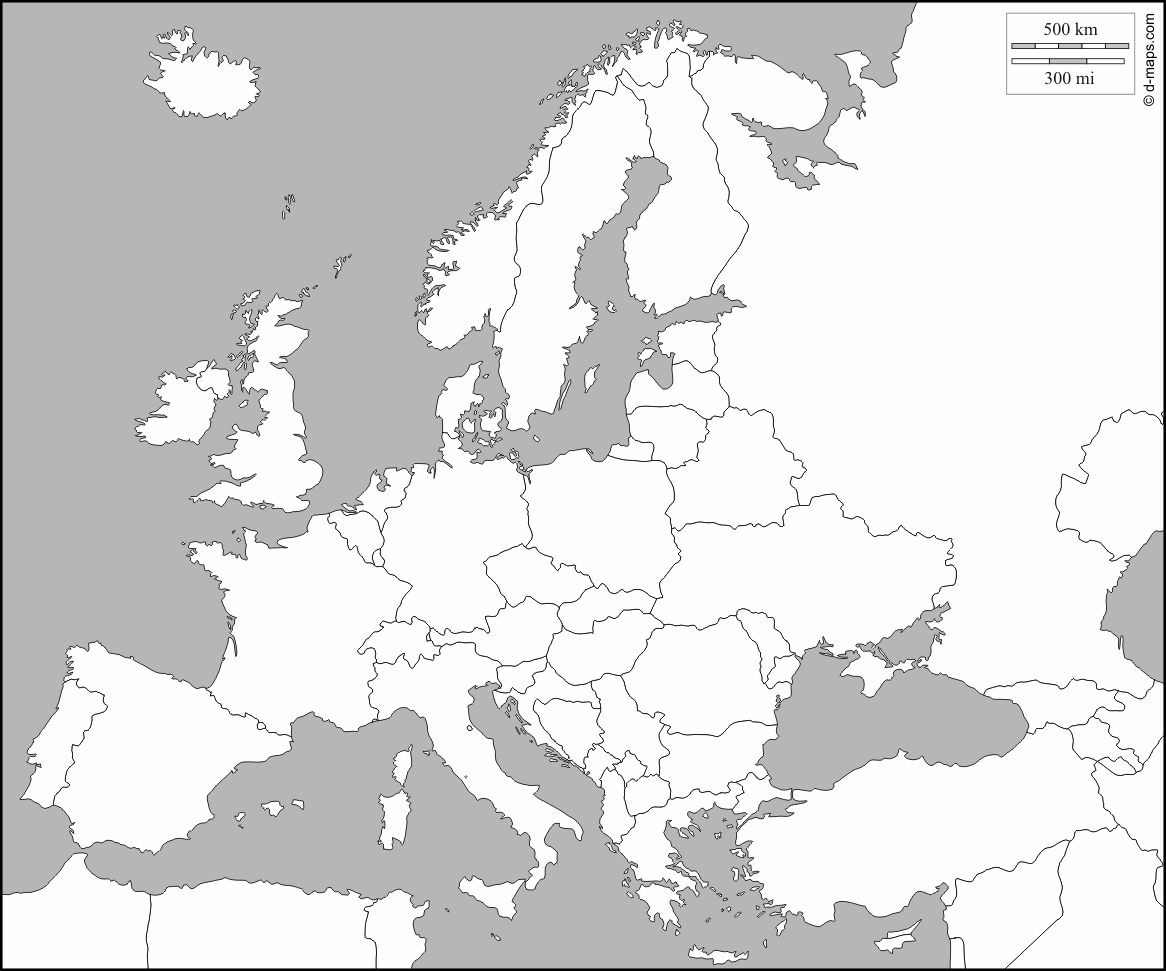 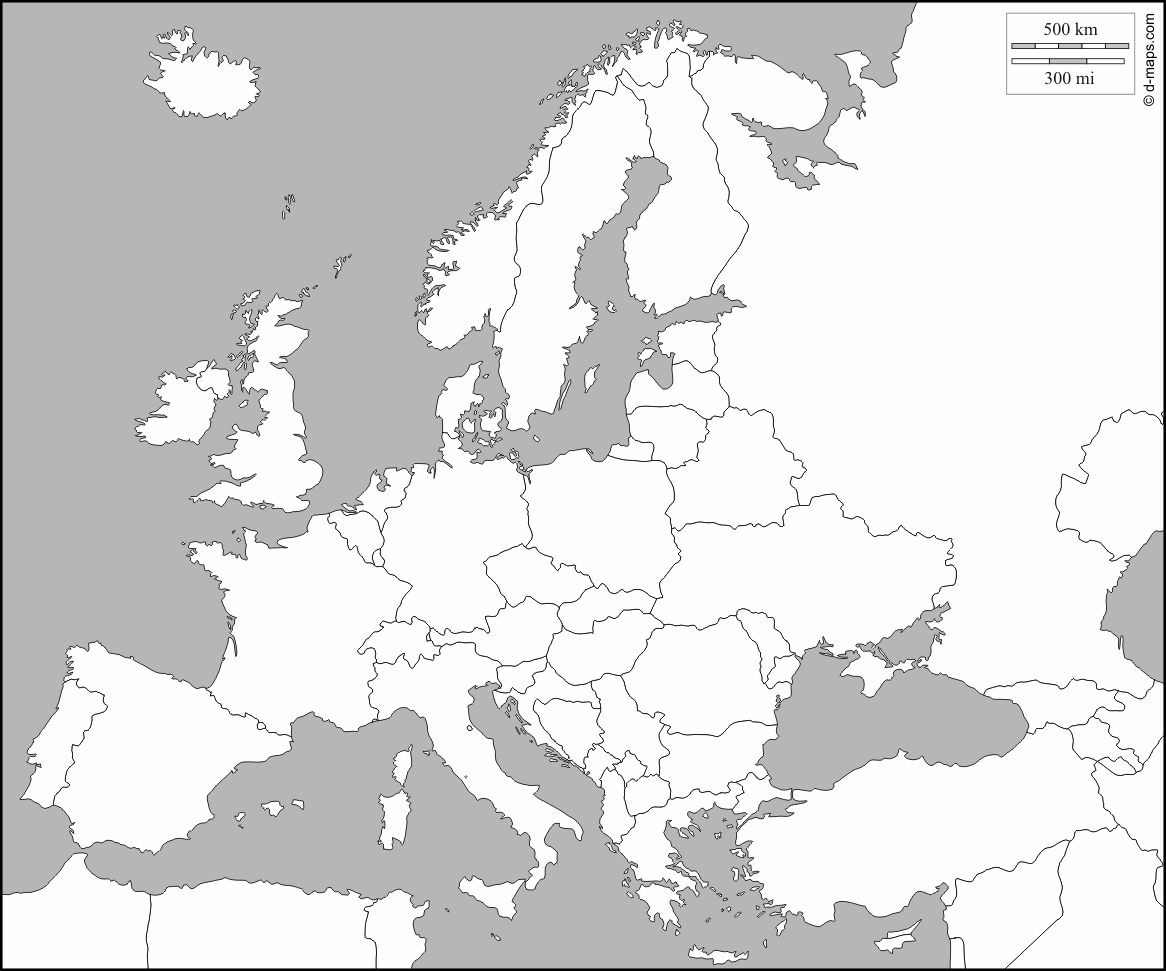 Danube River, Rhine River, English Channel, Mediterranean Sea, European Plain, Alps, Pyrenees, Ural Mountains,  Iberian Peninsula.France, Germany, Italy, Russia, Spain, Ukraine, United Kingdom.1When pollution from cars and factories mixes with moisture in clouds, it falls as __ __.Acid Rain2A limit on the number of an imported good is called a __.Quota3The people have the power. My country is a __.democracy4Republic,  parliamentary democracy, chancellor is chief executive.  Welcome to __!Germany5The countryside of Europe is famously beautiful, but 75% of the people live in __.Urban or cities6Allah spoke the Koran to Muhammad.  This religion is _____.Islam7The __ __ is the integration of the economies of 28 countries in Europe. EuropeanUnion8Within the EU, 19 countries use the same currency, called the __.Euro9I am a king, but I have no power.  I represent our history and tradition.  We have a __ __.Constitutional monarchy10Our chief executive is not a legislator.  We have a __ __.Presidential democracy11I am the queen of a country where I have all the power.  How nice!  Welcome to my __ __.Autocratic monarchy12A tax or fine on an imported good is called a __.  Its purpose is to raise the price of imports.tariff13The voters choose the legislators, then the legislators choose one of themselves to be the chief executive.  We have a __ __.Parliamentary democracy14A general sense of the economic success or struggle of a country is called the __ of __.Standard of living15Italy, France, and Spain were conquered by the ancient Romans, so those three languages are called ____  _____.Romance languages16In 1986 a nuclear power plant in the town of __ exploded and sent radioactive clouds over Europe.Chernobyl, Ukraine17This country is trying to leave the European Union: __ __United Kingdom18The European Union is a free-trade zone, which means there are no __ __.trade barriers19The country ___ is so big, cold, and empty that it is hard for them to create economic value from the natural resources they have.Russia20The natural advantages of __ are numerous:  rivers, mountains, ocean coast, farmland on the European Plain, central location in Europe.Germany21The total value of all goods and services produced in one country in one year is the __ __ __.GDP22This country is a member of the European Union and it uses the euro as its currency: __Germany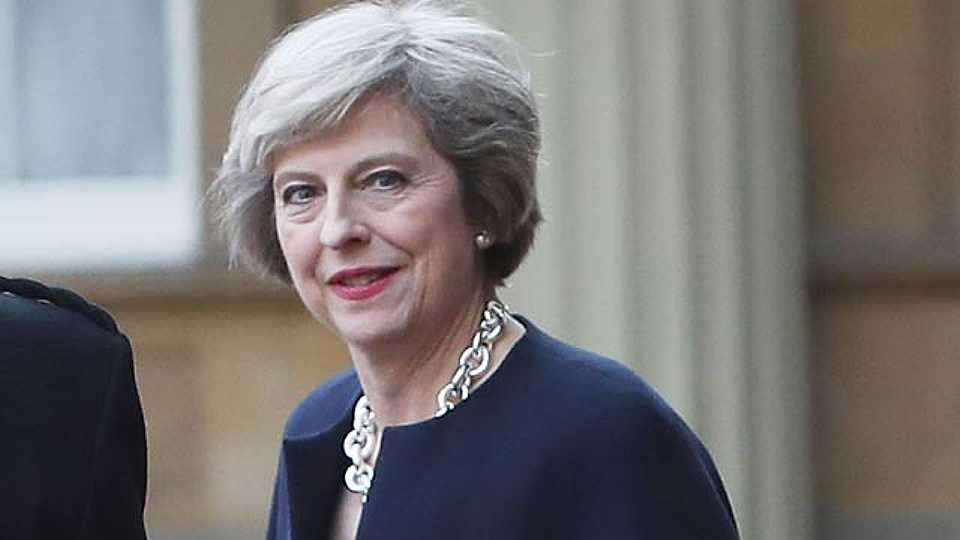 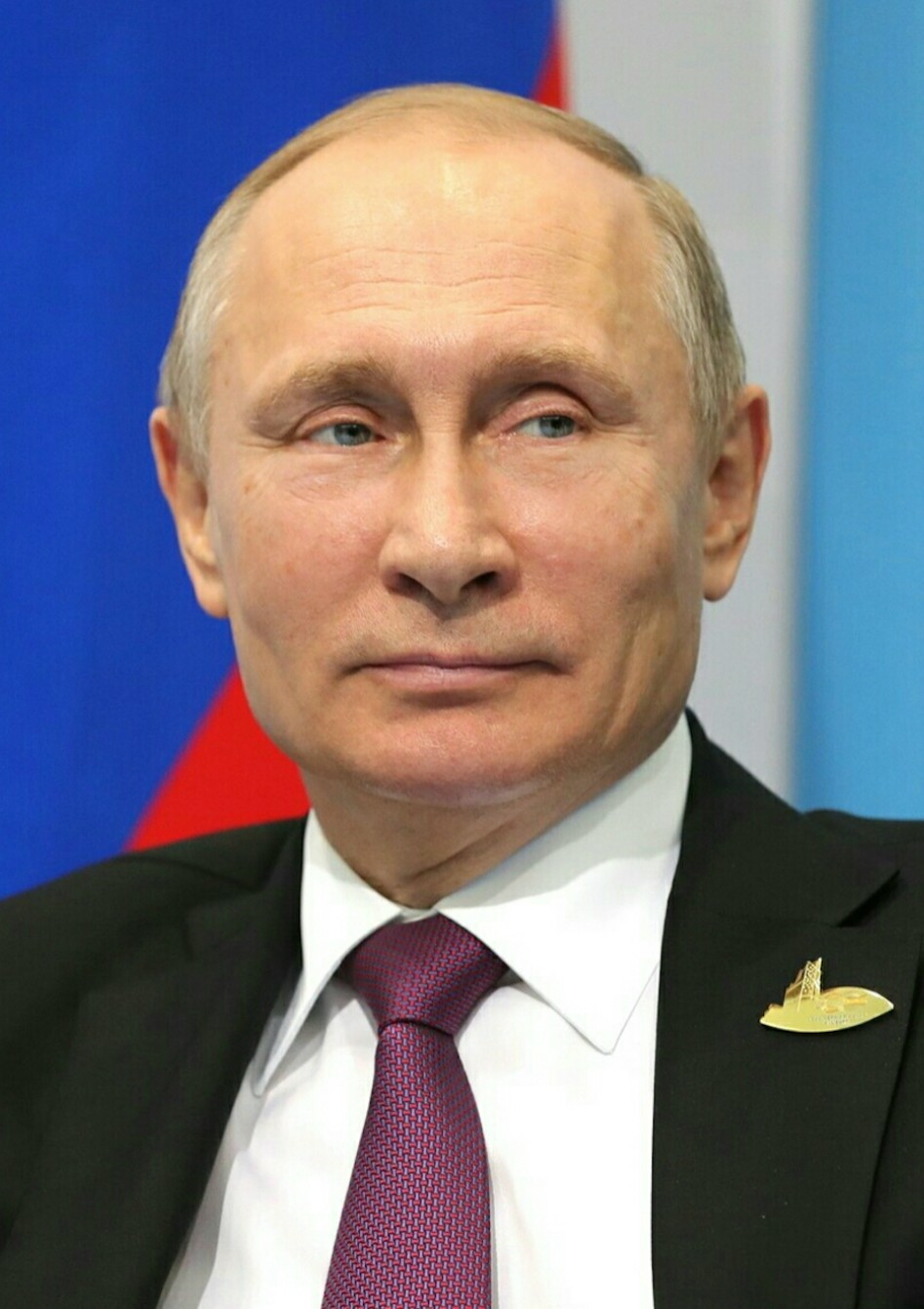 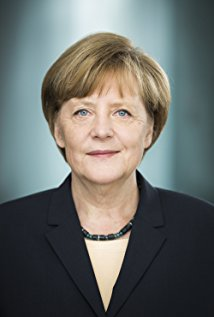 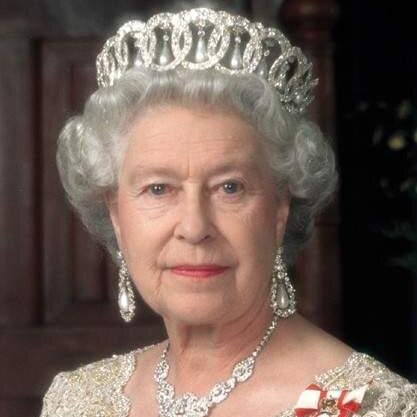 23The voters choose the legislators and the voters choose the chief executive.  We have a __ __.Presidential Democracy24Our chief executive is still a legislator.  We have a __ ___.Parliamentary Democracy25When I have all the power to myself, you must do what I say if you want to live in my __.Autocracy26Republic, presidential democracy, not in European Union.  Welcome to __!Russia27Since the UK was a leading producer of coal, their environment was harmed by air __ from burning so much coal.   Pollution30I grabbed all the power with violence.  Be sure to cheer for me in my __ __.Autocratic dictatorship31The United States uses the dollar.  Russia uses the ruble for its __.currency32The percentage of people who can read at a fourth-grade level is the __ __.Literacy rate33Constitutional monarchy, parliamentary democracy..  Welcome to the __ __.United Kingdom34This island nation is far north. Ocean breezes keep the climate of __ __ warm and rainy.United Kingdom35A total ban on trade to pressure or punish a country is called an __.embargo37This country has never been interested in joining the European Union: __Russia38The skill and health of workers is called __ __.  Human capital39I have a great idea and I start a business.  __ like me help the economy grow.entrepreneur40The total value of all goods and services produced in one country in one year divided by the population is called the __ __ __ __ __.Per capita GDP41Around 70% of Europeans follow this religion: Christianity42There are two names for equipment for business such as roads, factories and ports:__ __ or __ __Physical Capital or capital goods44Gifts from nature that people value are called __ __.  We can’t create them, but we can manage them.Natural resources